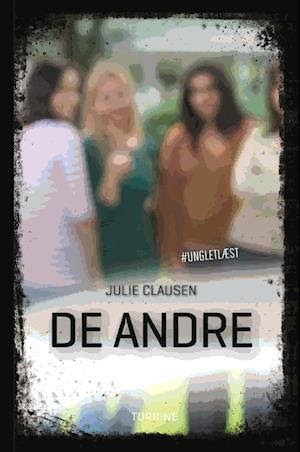 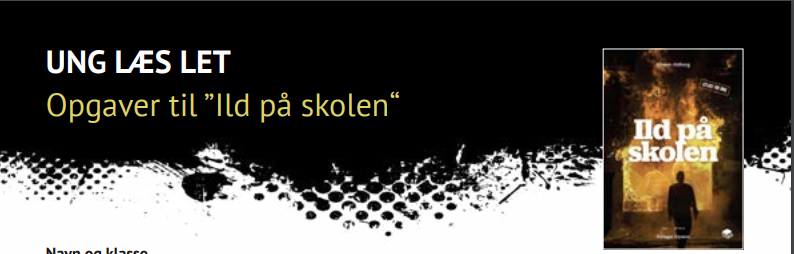 Kære elevOm serien Serien er skrevet til og om unge. Der er emner, som unge ofte møder på en eller anden måde. Det kan være emner som: angst, ensomhed, glæde eller vrede. Der er også bøger om: venner, stoffer, fester og meget andet. Serien er let at læse. Men der er også meget at tænke over.Om opgaverne til bogenOpgaverne er delt ind i, før, under og efter du læser. Det er en god idé at læse opgaverne igennem nu. Så kan du tænke over dem, før du læser. Der er få opgaver til ”mens du læser”. Det er bedst at opleve bogen sådan. Uden at skulle stoppe op.Nogle opgaver er der svar på i bogen. Andre spørger til dine tanker. I andre opgaver skal du skabe noget. Det kan være tekst, lyd, fotos. Du kan arbejde alene eller i par. Nogle gange skal du nævne noget fra bogen. Så skal du huske at skrive siden i parentes. Fx ”Alf går i en ny 9. klasse (s. 7)”. Du kan skrive direkte i opgaverne. Før du læser A. 	Læs bogens titel, og se på forsiden.	- Hvad tror du, bogen vil handle om?B.	Læs den tekst, der står på bagsiden af bogen.- Hvad tror du, der sker?- Hvad tror du, det her betyder: ”Ida siger ikke noget denne gang”?	- Hvad tror du, det her betyder: ”Jeg ved ikke, hvad der er værst”?2. Mens du læserLæs side 7-43.A.	Når du har læst side 43, skal du gå tilbage igen til side 7.	Du skal nu skygge Emily.Du skal skrive, hvad Emily er for en person.- Du skal skrive stikord om Emily i dette skema.	- Du skal skrive 1 stikord til hvert kapitel.Læs side 45-62.B.	- Hvad har ændret sig?3.Når du har læstPersonerA.	Læs side 7, 9, 12, 13, 41 og 43 igen.	Emily tæller skridt og minutter.	- Hvorfor tror du, at hun gør det?	 B.       På side 25-29 kan du læse om Emilys forhold til mad.	- Hvad synes du om den måde, hun spiser på?	- Hvorfor tror du, det er sådan?C.       På side 31-40 kan du læse om Emilys fortid.	- Lav en tidslinje over Emilys liv.	- Hvad har Emilys fortid at gøre med den måde, hun er på?D.         På side 45-56 møder Emily Sofie.	- Hvad tror du, at Sofie tænker, da hun ser Emily?	- Hvad gør Sofie, for at Emily skal få det bedre?	- Hvad betyder det for Emily at møde Sofie?SprogE.	I bogen er der mange beskrivelser af Emilys krop.	Det er for at vise, hvordan hun har det.	Fx side 7: ”Mine kinder er varme.”	Det er, fordi hun ikke er godt tilpas.	Hun er nok bange eller flov.	Fx side 11: ”Mine ben er tunge.”	Det er, fordi hun ikke har lyst til at gå hen til sin gruppe.	- Find fem andre eksempler, hvor Emilys krop viser, at hun ikke har det godt.	- Skriv, hvordan din egen krop kan være, hvis du ikke har det godt.F.	Man kan også se på Emilys krop, at hun får det bedre til sidst i bogen.	- Find tre eksempler, hvor Emilys krop viser, at hun har det godt.	- Skriv, hvordan din egen krop kan være, hvis du er glad.TitelG. 	Bogen hedder ”De andre”.	- Hvorfor tror du, den gør det?	- Kan du finde på en titel, der er bedre? Begrund dit svar.4. Ud af tekstenA. 	Bogen slutter med en time i dansk.	Forestil dig, at Ida og Laura sms’er sammen, da de får fri fra skole den dag.	- Skriv deres sms’er.	Brug fx denne app: https://textingstory.com.B. 	Forestil dig, at der er gået to uger mere i Emilys liv, efter at bogen er slut.	- Hvad tror du, der er sket til drama?	- Hvad tror du, der er sket i skolen?C. 	Se et afsnit af tv-serien ”Skam”.	Se gerne hele sæson 1, hvis du kan.	- Hvad mener Emily med, at hun ”kender alle personerne” (side 21)?	- Hvad handler ”Skam” om?	- Hvad har bogen og tv-serien til fælles?5. ProduktionSkriftlig produktionA. 	Hør denne podcast fra ”Vi Unge”:	https://podtail.com/da/podcast/vi-unge-podcast/brevkassen-skole/	- Er du enig i de råd, som de tre unge får? Begrund dit svar.B.	Forestil dig, at Emily skrev ind til ”Vi Unge”, da hun var mest ked af at gå i 	skole.	- Skriv Emilys brev.Digital produktionC.	Lav en podcast, hvor du er vært.	Læs Emilys brev op, og giv hende gode råd om, hvad hun kan gøre.	Brug fx WeVideo på skoletube til at optage lyd.KapitelStikord om EmilyJeg tænker …To i otte (s. 7)Går ikke ind i klassen, før hun kan se sin lærer.Hun er nok bange for de andre i klassen.Af mig (s. 9)Prøver at smile.Hun lader, som om hun er ligeglad.I gruppe (s. 11)Pause (s. 13)Væk (s. 15)Uret (s. 17)Værst (s. 19)Igen og igen (s. 21)Lektier (s. 23)Lidt mere (s. 25)Rolig (s. 27)For mæt (s. 29)Bliver væk (s. 31)En ven (s. 33)Alt (s. 35)Skam (s. 37)Tvinge dem (s. 39)Vil ikke (s. 41)Syg (s. 43)